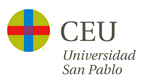 Exámenes extraordinarios fin de Carrera(Septiembre 2017)Los alumnos que vayan a presentar el TFG tendrán que entregar a sus Directores tres copias en papel (una vez que den el visto bueno) como fecha tope el 22 de septiembre. El Director comunicará al Secretario de su Departamento en número de Trabajos que tiene para que monten los Tribunales correspondientes y comuniquen fecha y hora de cada uno. Las exposiciones tendrán lugar los días 28 y 29El CD deberá entregarse en Secretaría.DíaAsignaturaHoraAulaLunes 25Derecho Procesal I16 - 182.05Lunes 25Derecho del Trabajo y de la Seg. Social16 - 184.01Lunes 25Derecho Eclesiástico del Estado16 - 183.04Martes 26Derecho Internacional Privado16 - 18MAGNAMartes 26Derecho Patrimonial de la Familia y Derecho de Sucesiones16 - 183.04Martes 26Sistemas y Planes de Seguridad y Emergencia16 - 183.05Martes 26Análisis Político16 - 184.04Miércoles 27Derecho Procesal II16 - 18MAGNAMiércoles 27Sistema Tributario16 - 182.05Miércoles 27Derecho de la Competencia16 - 182.03Jueves 28Derecho Mercantil II16 - 182.06Jueves 28Métodos y Técnicas de Investigación Social16 - 183.05Jueves 28Filosofía Política y del Derecho16 - 183.04Jueves 28Derecho Civil Derechos Reales16 - 184.04